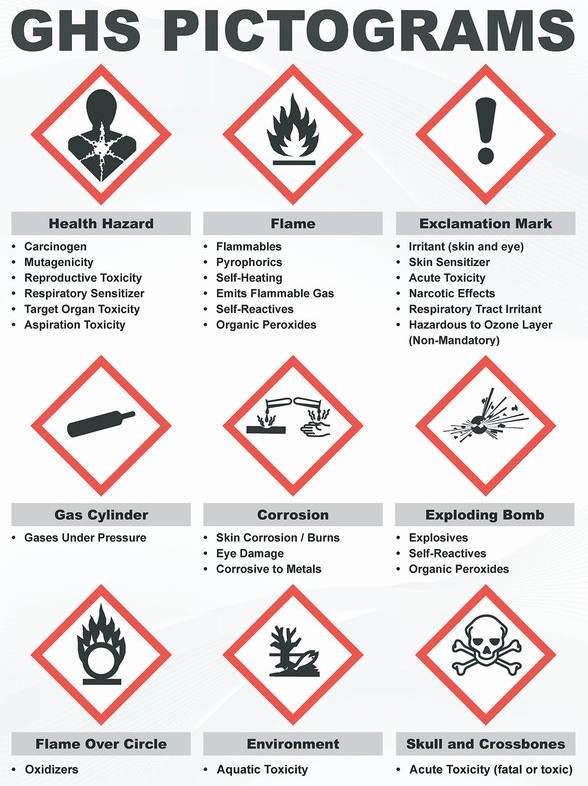 GHS02 FLAMMABLE: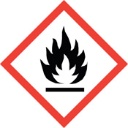 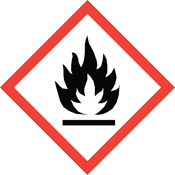 GHS02 FLAMMABLE: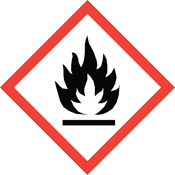 GHS05 CORROSIVE: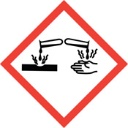 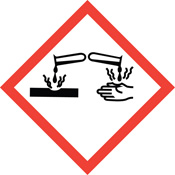 GHS05 CORROSIVE: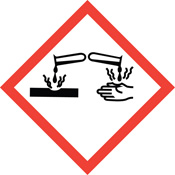 GHS03 OXIDIZING / OXIDIZER: 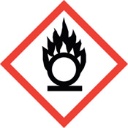 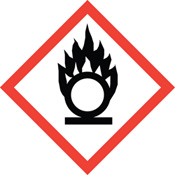 GHS03 OXIDIZING / OXIDIZER: 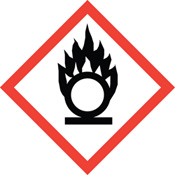 GHS06 TOXIC: 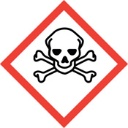 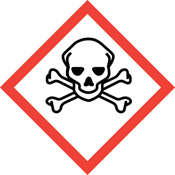 GHS06 TOXIC: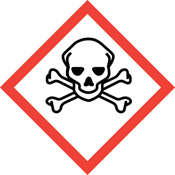 GHS04 COMPRESSED GAS / CYLINDER: 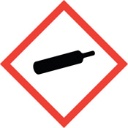 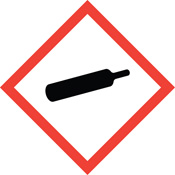 GHS04 COMPRESSED GAS / CYLINDER: 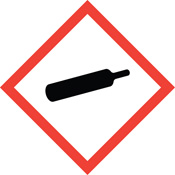 GHS08 HEALTH HAZARD: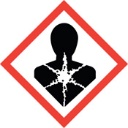 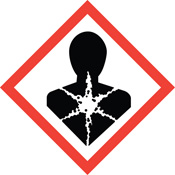 GHS08 HEALTH HAZARD: 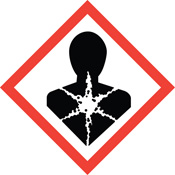 GHS09 ENVIRONMENTAL / AQUATIC LIFE TOXICITY / HAZARD: 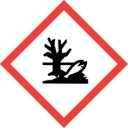 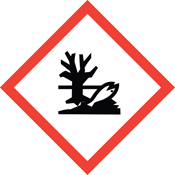 GHS09 ENVIRONMENTAL / AQUATIC LIFE TOXICITY / HAZARD: 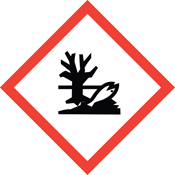 GHS01 EXPLOSIVE: 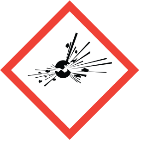 GHS01 EXPLOSIVE: 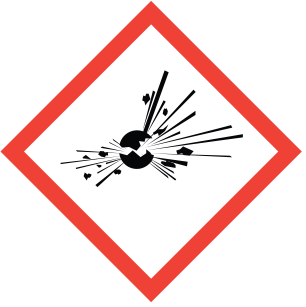 GHS07 HARMFUL: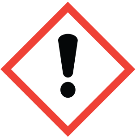 GHS07 HARMFUL: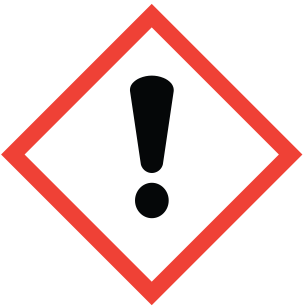 